Об утверждении Порядка уведомления представителя нанимателя (работодателя) о намерении выполнить иную оплачиваемую работу муниципальными служащими администрации муниципального образования Соль-Илецкий городской округ    В соответствии с федеральными законами от 25.12.2008 № 273-ФЗ «О противодействии коррупции», от 02.03.2007 № 25-ФЗ «О муниципальной службе в Российской Федерации»,  постановляю:                1. Утвердить Порядок уведомления представителя нанимателя (работодателя) о намерении выполнить иную оплачиваемую работу муниципальными служащими администрации муниципального образования Соль-Илецкий городской округ.   2. Признать утратившим силу  распоряжение  администрации муниципального образования Соль-Илецкий городской округ от 05.04.2016  № 61-р «Об утверждении Порядка уведомления представителя нанимателя (работодателя) о намерении выполнить иную оплачиваемую работу муниципальными служащими администрации муниципального образования Соль-Илецкий городской округ».    3. Контроль за исполнением настоящего постановления возложить на заместителя главы администрации городского округа – руководителя аппарата В.М. Немича.        4. Постановление вступает в силу после его официального опубликования (обнародования).  Глава муниципального образования Соль-Илецкий городской округ 					        А.А. КузьминВерно Главный специалист организационного отдела                          Е.В. ТелушкинаРазослано: в прокуратуру Соль-Илецкого района, структурные подразделения, самостоятельные структурные подразделения, сектор по вопросам муниципальной службы и кадровой работе администрации  городского округаПриложение к постановлению администрации муниципального образования Соль-Илецкий городской округ от «09»06.2020 № 1522-пПорядокуведомления представителя нанимателя (работодателя) о намерении выполнить иную оплачиваемую работу муниципальными служащими администрации муниципального образования Соль-Илецкий городской округНастоящий Порядок устанавливает процедуру уведомления муниципальными служащими администрации (далее – муниципальные служащие) представителя нанимателя (работодателя) о намерении выполнять иную оплачиваемую работу, а также форму содержание и порядок регистрации уведомлений. В настоящем Порядке под иной оплачиваемой работой понимается любая работа (в т.ч. научная, творческая, преподавательская) муниципального служащего на условиях трудового договора по совместительству или гражданско-правового договора в коммерческих либо некоммерческих организациях на возмездной основе.Выполнение иной оплачиваемой работы является правом муниципального служащего, но допускается при соблюдении одновременно следующих условий:а) иная оплачиваемая работа осуществляется муниципальным служащим в свободное от основной работы время;б) уведомление о выполнении иной оплачиваемой работы (далее - уведомление) должно быть направлено представителю нанимателя до начала выполнения вышеуказанной работы;в) при выполнении иной оплачиваемой работы необходимо соблюдать требования, предусмотренные статьями 13 и 14 Федерального закона от 02.03.2007 N 25-ФЗ "О муниципальной службе в Российской Федерации"; г) выполнение муниципальным служащим иной оплачиваемой работы не повлечет за собой конфликт интересов. При намерении выполнять иную оплачиваемую работу, имеющую разовый характер, уведомление представляется муниципальным служащим в отношении каждого случая выполнения иной оплачиваемой работы, за исключением осуществления преподавательской деятельности. В этом случае уведомление представляется муниципальным служащим один раз в течение календарного года в отношении каждого образовательного учреждения, в котором муниципальный служащий намеревается осуществлять преподавательскую деятельность. При намерении выполнять иную оплачиваемую работу, имеющую длительный характер, уведомление представляется муниципальным служащим один раз в течение календарного года.  Уведомление представителя нанимателя (работодателя) о намерении выполнять иную оплачиваемую работу (далее – уведомление) составляется по форме согласно приложению 1 к настоящему Порядку.Уведомление представителю нанимателя осуществляется письменно по форме согласно приложению № 1 к настоящему Порядку и представляется:- муниципальными служащими администрации муниципального образования Соль-Илецкий городской округ  - главе муниципального образования Соль-Илецкий городской округ; - муниципальными служащими структурных подразделений администрации муниципального образования Соль-Илецкий городской округ с правами юридического лица - руководителю структурного подразделения.Регистрация уведомления производится кадровой службой в день его поступления в журнале регистрации уведомлений муниципальными служащими представителя нанимателя (работодателя) о намерении выполнять иную оплачиваемую работу по форме согласно приложению 2 к настоящему Порядку.Уведомление направляется представителю нанимателя не позднее 3 рабочих дней со дня его регистрации в журнале. В случае, если представитель нанимателя усматривает в выполнении иной оплачиваемой работы муниципальных служащих возможность возникновения конфликта интересов (наличие конфликта интересов), уведомление с соответствующей резолюцией направляется в комиссию по соблюдению требований к служебному поведению и урегулированию конфликта интересов (далее - комиссия).В случае установления фактов выполнения муниципальными служащими иной оплачиваемой работы без уведомления представителя нанимателя или выполнения иной оплачиваемой работы до подачи уведомления материалы рассматриваются на заседании комиссии. В случае если комиссией установлено, что выполнение муниципальными служащими иной оплачиваемой работы приводит или может привести к конфликту интересов, представитель нанимателя принимает меры по предотвращению и (или) урегулированию конфликта интересов, одной из сторон которого являются подчиненные ему муниципальные служащие. Приложение 1к Порядку уведомленияпредставителя нанимателя (работодателя) о намерении выполнить иную оплачиваемую работу муниципальными служащими администрации муниципального образования Соль-Илецкий городской округ__________________________         (наименование представителя нанимателя)                                                                            от__________________________________________________           	                                                                             (Ф.И.О. муниципального служащего)								______________________________                                                                                 (должность муниципальной службы)УВЕДОМЛЕНИЕ           В соответствии с частью 2 статьи 11 Федерального закона от 02.03.2007 №25-ФЗ «О муниципальной службе в Российской Федерации» уведомляю Вас о том, что намерен (а) выполнять иную оплачиваемую работу в качестве _______________________________________________________________________________________________________________________________________________________.(наименование должности, место работы, срок, в течение которого  будет осуществляться иная оплачиваемая работа)          При выполнении указанной работы обязуюсь соблюдать требования, предусмотренные Федеральным законом от 02.03.2007 № 25–ФЗ «О муниципальной службе в Российской Федерации», а также правила внутреннего трудового распорядка администрации муниципального образования Соль-Илецкий городской округ, в котором осуществляется моя трудовая деятельность.«___» _______________20___года                      ______________   	          (подпись)Заявление зарегистрировано«___»____________20____года №___________________________________________________           (подпись, Ф.И.О. работника кадровой службы)Приложение 2к Порядку уведомленияпредставителя нанимателя (работодателя) о намерении выполнить иную оплачиваемую работу муниципальными служащими администрации муниципального образования Соль-Илецкий городской округЖУРНАЛрегистрации уведомлений муниципальными служащими представителя нанимателя (работодателя) о намерении выполнять иную оплачиваемую работу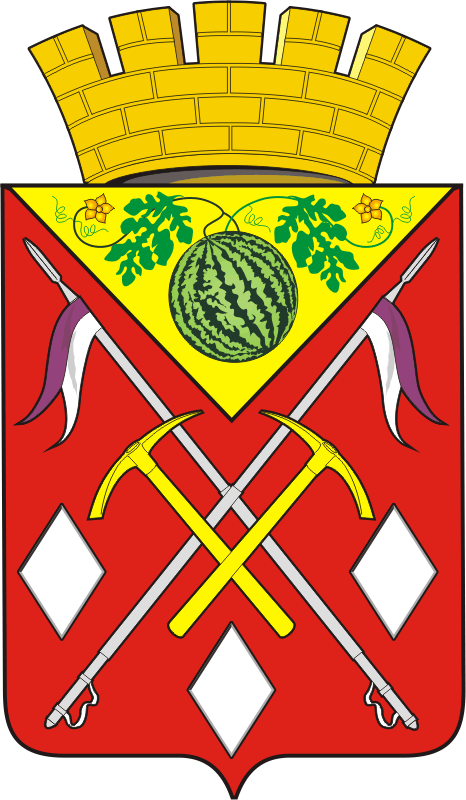 АДМИНИСТРАЦИЯМУНИЦИПАЛЬНОГООБРАЗОВАНИЯСОЛЬ-ИЛЕЦКИЙГОРОДСКОЙ ОКРУГОРЕНБУРГСКОЙ ОБЛАСТИПОСТАНОВЛЕНИЕ09.06.2020 № 1522-п№ п/п Фамилия, имя отчество муниципального служащего, направившего уведомление Сведения об иной оплачиваемой работе (наименование должности и организации) Дата поступления уведомления Фамилия, имя отчество муниципального служащего, принявшего уведомление Подпись муниципального служащего, принявшего уведомление Примечание 1234567